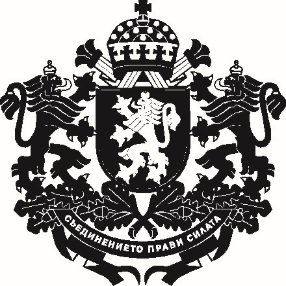       РЕПУБЛИКА БЪЛГАРИЯЗаместник-министър на земеделието, храните и горите……………………………………………………………… г.ДОКЛАДот Вергиния Кръстева – заместник-министър на земеделието, храните и горитеОтносно: Наредба за изменение и допълнение на Наредба № 7 от 2013 г. за условията и реда за сортоизпитване, признаване, вписване и отписване на сортовете растения във и от Официалната сортова листа на Република БългарияУВАЖАЕМИ ГОСПОДИН МИНИСТЪР,На основание чл. 14, ал. 4 от Закона за посевния и посадъчния материал, внасям за одобряване Наредба за изменение и допълнение на Наредба № 7 от 2013 г. за условията и реда за сортоизпитване, признаване, вписване и отписване на сортовете растения във и от Официалната сортова листа на Република България.С Наредба № 7 от 2013 г. за условията и реда за сортоизпитване, признаване, вписване и отписване на сортовете растения във и от Официалната сортова листа на Република България се урежда изпитването на сортовете земеделски растения с цел признаване и вписване в Официалната сортова листа и редът за вписване и отписване на сортовете растения в и от листата.През 2019 г. е приета Директива за изпълнение (ЕС) 2019/114 на Комисията от 24 януари 2019 година за изменение на директиви 2003/90/ЕО и 2003/91/ЕО за установяване на мерки за прилагане съответно на член 7 от Директива 2002/53/ЕО на Съвета и на член 7 от Директива 2002/55/ЕО на Съвета, по отношение на минимално изискваните характеристики, които следва да бъдат обхванати от изследването, и на минималните условия за изследване на някои сортове земеделски растителни видове и зеленчукови видове (ОВ L 23, 25.1.2019 г.), която следва да бъде въведена в националното законодателство.С Наредба за изменение и допълнение на Наредба № 7 от 2013 г. за условията и реда за сортоизпитване, признаване, вписване и отписване на сортовете растения във и от Официалната сортова листа на Република България се въвежда Директива за изпълнение (ЕС) 2019/114 на Комисията от 24 януари 2019 година за изменение на директиви 2003/90/ЕО и 2003/91/ЕО за установяване на мерки за прилагане съответно на член 7 от Директива 2002/53/ЕО на Съвета и на член 7 от Директива 2002/55/ЕО на Съвета, по отношение на минимално изискваните характеристики, които следва да бъдат обхванати от изследването, и на минималните условия за изследване на някои сортове земеделски растителни видове и зеленчукови видове. С въвеждането на директивата и приемането на наредбата ще се даде възможност за сортоизпитване за различимост, хомогенност и стабилност (РХС) от Изпълнителна агенция по сортоизпитване, апробация и семеконтрол (ИАСАС) на сортове земеделски растителни и зеленчукови видове в съответствие с актуализирани протоколи на Службата на Общността за сортовете растения (CPVO) за отделни култури или сортоизпитване на култури, включени в протоколи на CPVO. Също така, при сортоизпитване на земеделски растителни и зеленчукови видове ще се прилагат новите методики, които са включени за отделни видове в директивата. Със заключителните разпоредби се правят изменения и допълнения в Наредба № 3 от 2010 г. за търговия на овощен посадъчен материал и овощни растения, предназначени за производство на плодове на пазара на Европейския съюз (ДВ,      бр. 20 от 2010 г., изм. бр. 95 от 2016 г. и бр. 87 от 2018 г.), с които се осигурява прилагането на Решение за изпълнение (ЕС) 2019/120 на Комисията от 24 януари 2019 година за изменение на Директива 2008/90/ЕО на Съвета във връзка с удължаването на срока на дерогацията по отношение на условията за вноса от трети страни на посадъчен материал от овощни растения и на овощни растения, предназначени за производство на плодове (ОВ, L 24 от 28 януари 2019 г.).С Наредбата се правят и някои технически корекции в количествата семена, изисквани за сортоизпитване за биологични и стопански качества (БСК), които се налагат от промени в методиките за сортоизпитване, както и промени по същество с оглед привеждане на текста на наредбата в съответствие със Закона за посевния и посадъчния материал (ЗППМ). Предвижда се и изменение на чл. 16 от наредбата във връзка с чл. 3 от Устройствения правилник на ИАСАС приет с Постановление № 85 на Министерския съвет  от 2000 г., според който агенцията събира такси по Тарифата за таксите и суми по ценоразпис на услугите утвърден от изпълнителния директор на ИАСАС. Тарифата за таксите се отнася само за провеждане на полските опити за РХС и БСК, а за останалите оценки извършвани от ИАСАС свързани със сортоизпитването, като установяване на устойчивост на вредни организми по отношение на факторите на околната среда и качествени характеристики съгласно утвърдените методики по      чл. 12, ал. 3 от наредбата, се заплащат суми по ценоразпис, съгласно чл. 3 от Устройствения правилник на ИАСАС. Когато заплащането на услугата не е изрично посочено в ЗППМ, а се изисква нейното предоставяне, заплащането се извършва по ценоразпис. Промяната не е свързана с отпадане на такси или предлагане на нови услуги, които засягат адресатите на наредбата.Приемането на наредбата не предвижда разходването на средства от бюджета на Министерство на земеделието, храните и горите. Наредбата съдържа разпоредби, транспониращи акт на Европейския съюз, поради което към него е приложена таблица за съответствие с правото на Европейския съюз. Съгласно чл. 26, ал. 3 и 4 от Закона за нормативните актове проектът на наредба и проектът на доклад (мотиви) са публикувани на интернет страницата на Министерството на земеделието, храните и горите и на Портала за обществени консултации, като е предоставен 30-дневен срок на заинтересованите лица за предложения и становища.Съгласно чл. 26, ал. 5 от Закона за нормативните актове справката за постъпилите предложения заедно с обосновка за неприетите предложения е публикувана на интернет страницата на Министерството на земеделието, храните и горите и на Портала за обществени консултации.  Проектът на Наредба е съгласуван в съответствие с разпоредбите на Правилата за изготвяне и съгласуване на проекти на актове в системата на Министерството на земеделието, храните и горите. Направените целесъобразни бележки и предложения са отразени.УВАЖАЕМИ ГОСПОДИН МИНИСТЪР,Във връзка с гореизложеното и на основание чл. 14, ал. 4 от Закона за посевния и посадъчния материал, предлагам да издадете приложената Наредба за изменение и допълнение на Наредба № 7 от 2013 г. за условията и реда за сортоизпитване, признаване, вписване и отписване на сортовете растения във и от Официалната сортова листа на Република България.С уважение,Вергиния кръстеваЗаместник-министър ДОМИНИСТЪРА НА ЗЕМЕДЕЛИЕТО, ХРАНИТЕ И ГОРИТЕГ-Н РУМЕН ПОРОЖАНОВОДОБРИЛ,МИНИСТЪР НА ЗЕМЕДЕЛИЕТО, ХРАНИТЕ И ГОРИТЕ:   РУМЕН ПОРОЖАНОВПриложениe: Наредба;Таблица на съответствието с правото на Европейския съюз;Справка за отразяване на постъпилите становища;Справка за проведената обществена консултация;Постъпилите становища.